BMW 2020校园互动视频火热来袭1.活动介绍每一次出行体验的更新升级都离不开对生活的深耕探索每一项创新技术的变革应用都离不开对未来的无限想象心驰梦想，乘风而行是少年的期许，亦是我们共同的眼界为汽车行业的发展持续赋能新征途，再出发你，将是下一个前路探险者吗？在BMW顺势而为，驭见未来！探秘BMW TECH之巅互动视频进行ingBMW为你准备了有趣又有料的互动视频3站联动，带你“云试驾”感受BMW先进的高科技魅力全方位了解BMW的核心数字化技术和工作日常助你提前解锁未来！《当真材有料的校园萌新遇上宝马团》故事启动中…三场互动视频为你揭开BMW的神秘面纱抢先一步登陆人类出行变革的先锋企业第一站-上海站：有颜“技熟娴”这是真实存在的嘛？ 到站时间：12月21日19:00 B站上线 第二站-北京站：驾趣和数字化的完美结合？听听 TA 们的 ZQSG！ 到站时间：12月22日19:00 B站上线第三站-沈阳站 “高科技的 BMW 工厂？我不信“ ”嘿，真香“ 到站时间：12月23日19:00 B站上线精彩纷呈，惊喜不断2．公司介绍宝马中国BMW China世界领先的汽车和摩托车制造商，同时提供汽车金融和高档出行服务，在华拥有5家实体公司。拥有北京、上海、沈阳三大研发中心，是宝马集团在德国本土之外最大的研发中心，创新理念及先进技术堪称高端汽车领域个人汽车的最高水平。华晨宝马汽车有限公司BMW Brilliance Automobive Co., Ltd成立于2013年5月，是宝马集团和华晨汽车集团控股有限公司共同设立的合资企业，业务涵盖BMW品牌汽车在中国的生产、采购、销售和售后服务。华晨宝马在辽宁省沈阳市配有先进的生产基地，已连续14年成为沈阳最大的纳税企业，现有员工约2万人，在北京设有分公司，销售和服务网络遍及全国。领悦数字信息技术有限公司Lingyue Digital Information Technology Co., Ltd作为宝马集团在全球市场成立的首家独立数字业务公司，领悦数字信息技术有限公司（简称领悦）成立于2019年1月。领悦在推动宝马向 “以客户为中心”的数字化转型道路上，担负着集团数据中心、数据服务供应商以及创新技术孵化器的重要使命。领悦作为能力中心，服务中心和创新孵化中心，为宝马集团在中国的持续增长不断创造价值。公司致力于推动宝马集团在中国的全渠道营销、销售管理及客户生命周期管理等领域的数字化转型。业务范围包括全渠道营销数字化解决方案、提供大数据分析，客户关系管理、电子商务以及数字营销服务。此外，领悦还通过与合作伙伴及第三方合作，为用户 提供增值服务，并为宝马集团经销商数字化转型提供培训和支持。领悦与宝马集团各业务部门紧密协作，确保客户在所有销售渠道及客户触点享有一致的品牌体验。秉承“以客户为中心”的理念与创业精神，领悦致力于以优质的产品和服务为客户和业务伙伴创造价值。公司多元的企业文化吸引了拥有不同专长、经验和背景的人才。以数据为导向的决策原则，快速敏捷的业务模式以及灵活高效的资源管理方式，能够充分激发员工的创造力和积极性。领悦独特的架构体系促进业务人才和IT人才各施所长、优势互补，确保软件开发的快速迭代以及业务流程的快速转型。3．招聘职位通往未来的赛道充满了无限的憧憬和万千的机遇蓄势待发的你带上不羁的灵魂与改变时代的勇气加入BMW，激发你的无穷潜力吧！BMW为你准备了校招以及实习生岗位站在世界级的舞台上，开阔视野，增加个人竞争力助你先人一步触发未来无限可能BMW期待你的加入！在BMW，找到你热爱的位置一键网申，开启非凡之旅！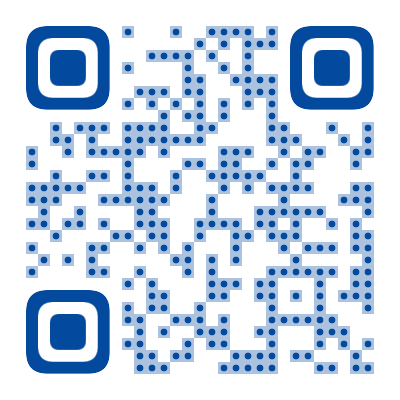 校招网页链接http://bmw.kongxuan.com4. 关注我们：团队解读&研发技术，为你圈重点想要快人一步，直达智能化汽车未来？即刻关注，届时上线B站UP主：宝马中国校园招聘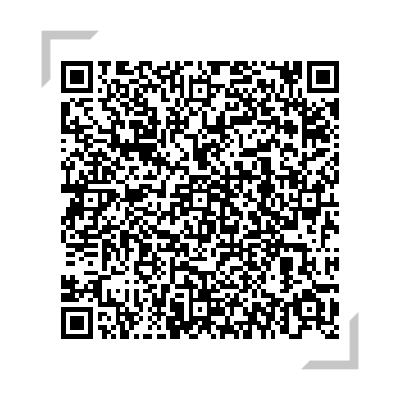 微信公众号：宝马人才引擎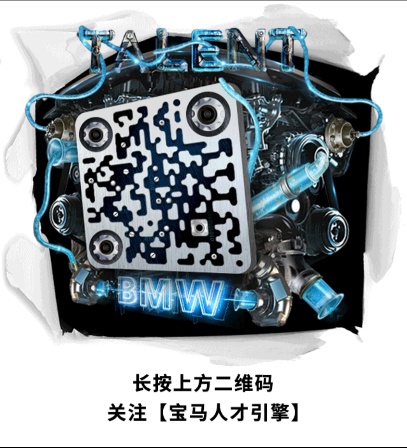 